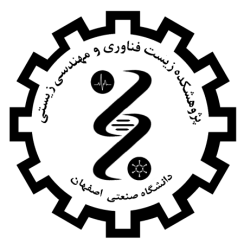 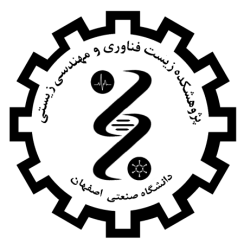 نکته: حتما یک روز قبل از ارسال نمونه، جهت هماهنگی دستگاه و ثبت متد و پروفایل حرارتی مورد نیاز به آزمایشگاه مراجعه فرمایید.نکته: تحویل نمونه تا قبل از ساعت 12 هر روز میباشد. بدیهی است به علت زمانبر بودن تست از پذیرش نمونه پس از این زمان معذوریم. اشکالات و ایرادات نتایج آنالیز بعد از 24 ساعت کاری به آزمایشگاه اعلام شود در غیر این صورت آزمایشگاه هیچ تعهدی ندارد.نکته: پذیرش نمونه فقط حضوری و با رعایت زنجیره سرد صورت میپذیرد.نکته: آمادهسازی نمونه و تفسیر دادهها به عهده آزمایشگاه نمیباشد.نام و امضا متقاضی:                                                                  نام و امضا تحویل گیرنده نمونه:اینجانب با اطلاع کامل از هزینه آزمون به قرار هر نمونه...................................................ریال متعهد به پرداخت کامل هزینه میباشم.هزینه آزمون                               معرفینامه                                 فیش بانکی                          پژوهانه استادهزینه آزمونهزینههای آزمون را از طریق سیستم shadsa.iut.ac.ir و یا به حساب 2177180241002 به نام درآمد اختصاصی معاونت پژوهشی دانشگاه صنعتی اصفهان واریز نمایید.هزینه آزمون